I. ПЛАНИРУЕМЫЕ РЕЗУЛЬТАТЫ ОСВОЕНИЯ УЧЕБНОГО ПРЕДМЕТА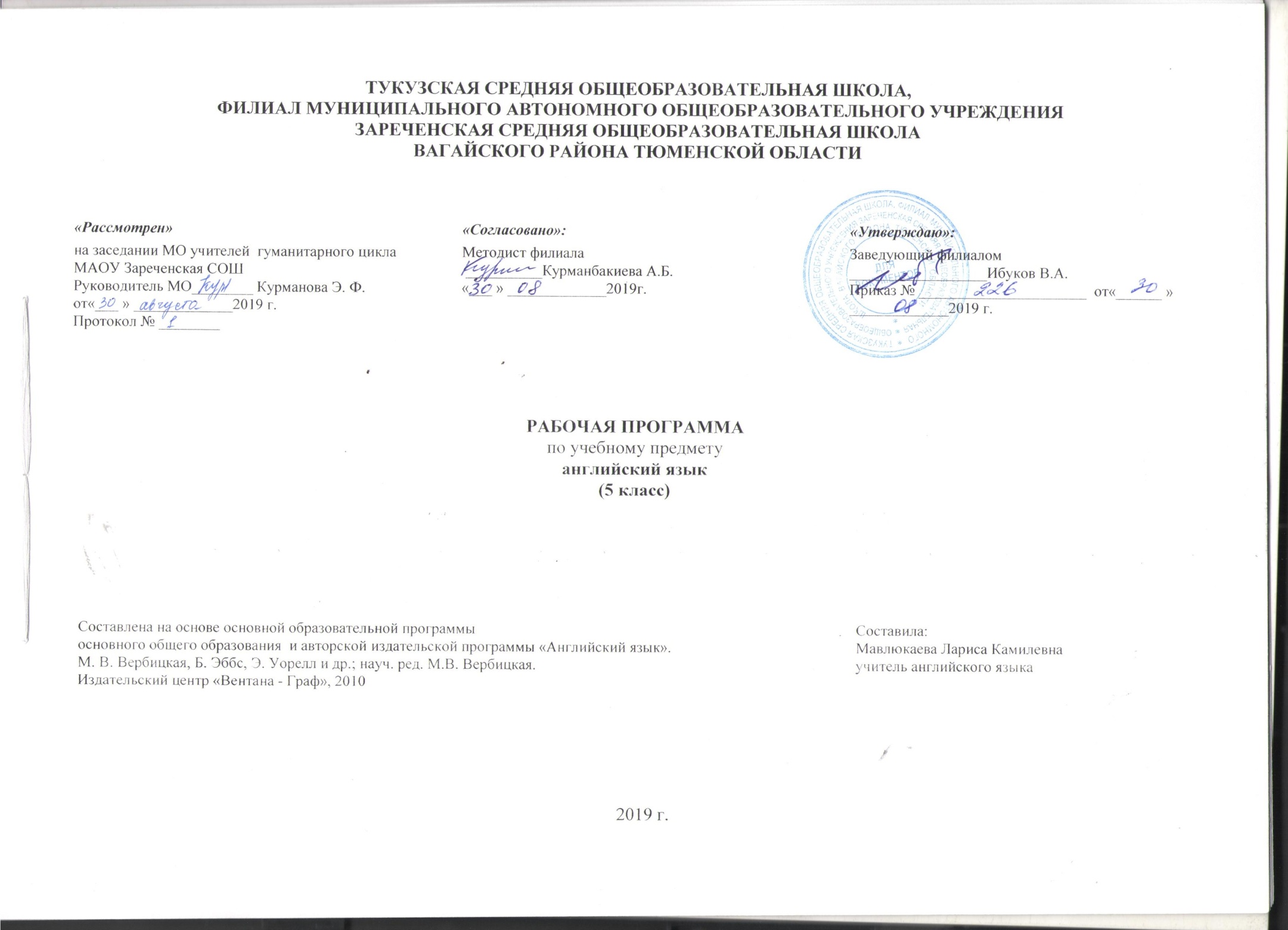 Федеральный государственный стандарт основного общего образования формулирует требования к результатам освоения основной образовательной программы в единстве личностных, метапредметных и предметных результатов. Требования направлены на реализацию деятельностного, личностно - ориентированного подходов; освоение учащимися интеллектуальной и практической деятельности; овладение знаниями и умениями, востребованными в повседневной жизни, значимыми для социальной адаптации личности, ее приобщения к ценностям мировой культуры. Программа предполагает достижение учащимися к окончанию 5 класса следующих личностных, метапредметных и предметных результатов.Личностные результаты: — формирование мотивации изучения иностранных языков и стремление к самосовершенствованию в образовательной области «Иностранный язык»; — осознание возможностей самореализации средствами иностранного языка; стремление к совершенствованию собственной речевой культуры в целом; формирование коммуникативной компетенции и межкультурной и межэтнической коммуникации; развитие таких качеств, как воля, целеустремленность, креативность, инициативность, эмпатия, трудолюбие, дисциплинированность; — формирование общекультурной и этнической идентичности как составляющих гражданской идентичности личности; — стремление к лучшему осознанию культуры своего народа и готовность содействовать ознакомлению с ней представителей других стран; толерантное отношение к проявлениям иной культуры, осознание себя гражданином своей страны и мира; — готовность отстаивать национальные и общечеловеческие (гуманистические, демократические) ценности, свою гражданскую позицию. Метапредметные результаты: — развитие умения планировать свое речевое и неречевое поведение; — развитие коммуникативной компетенции, включая умение взаимодействовать с окружающими, выполняя разные социальные роли; — развитие исследовательских учебных действий, включая навыки работы с информацией; поиск и выделение нужной информации, обобщение и фиксация информации; — развитие смыслового чтения, включая умение определять тему, прогнозировать содержание текста по заголовку/по ключевым словам, выделять основную мысль, главные факты, опуская второстепенные, устанавливать логическую последовательность основных фактов; — осуществление регулятивных действий самонаблюдения, самоконтроля, самооценки в процессе коммуникативной деятельности на иностранном языке; — формирование проектных умений: —генерировать идеи; —находить не одно, а несколько вариантов решения; — выбирать наиболее рациональное решение; —прогнозировать последствия того или иного решения; — видеть новую проблему; —готовить материал для проведения презентации в наглядной форме, используя для этого специально подготовленный продукт проектирования; —работать с различными источниками информации; —планировать работу, распределять обязанности среди участников проекта; —собирать материал с помощью анкетирования, интервьюирования; — оформлять результаты в виде материального продукта (реклама, брошюра, макет, описание экскурсионного тура, планшета и т. п.); —сделать электронную презентацию. Предметные результаты. Ожидается, что ученики 5 классов должны демонстрировать следующие результаты освоения иностранного языка: • воспринимать на слух все звуки английского языка, соблюдать правильное ударение в словах, членить предложения на смысловые группы, соблюдать правильные интонации в различных типах предложений; • усвоить основные способы словообразования (аффиксация, словосложение, конверсия), распознание и использование интернациональных слов; все типы вопросительных предложений, • употреблять в речи конструкции с глаголами на –ing, употребление правильных и неправильных глаголов в наиболее употребительных формах. • начать, поддержать и закончить разговор; поздравить, выразить пожелание и отреагировать на них; выразить благодарность; вежливо переспросить, выразить согласие/отказ. • обратиться с просьбой и выразить готовность/отказ ее выполнить; дать совет и принять/не принять его; пригласить к действию/взаимодействию и согласиться/не согласиться, принять в нем участие. • выражать свою точку зрения; выражать согласие/ несогласие с точкой зрения партнера; выражать сомнение; выражать чувства, эмоции (радость, огорчение) • кратко высказываться о фактах и событиях, используя такие коммуникативные типы речи как описание, повествование и сообщение, а также эмоциональные и оценочные суждения; передавать содержание, основную мысль прочитанного с опорой на текст; делать сообщение в связи с прочитанным/прослушанным текстом. • Объем монологического высказывания – до 8-10 фраз.  Аудирование выделять основную мысль в воспринимаемом на слух тексте; выбирать главные факты, опуская второстепенные; • выборочно понимать необходимую информацию в сообщениях прагматического характера с опорой на языковую догадку, контекст чтение • определять тему, содержание текста по заголовку; • выделять основную мысль; • выбирать главные факты из текста, опуская второстепенные; • устанавливать логическую последовательность основных фактов текста письменная речь • составлять план текста; • писать короткие поздравления с днем рождения, другим праздником (объемом до 30 слов, включая адрес), выражать пожелания; • заполнять бланки (указывать имя, фамилию, пол, возраст, гражданство, адрес).II. Содержание учебного предмета «Английский язык» 5- класс (102 часов)Предметное содержание устной и письменной речи соответствует требованиям ФГОС, целям и задачам образовательной программы учреждения и строится по темам в соответствии с учебно-тематическим планом рабочей программы. Содержание учебного предмета соответствует опирается на примерную программу Минобнауки России с учетом выбранного УМК. В данном курсе совмещаются наиболее типичные коммуникативные задачи, решаемые детьми обучаемого возраста, и наиболее близкие им сферы деятельности, представленные в виде набора из шестнадцати разделов: Раздел I. «Давайте сделаем журнал». (5ч.) Школьный журнал. Личная Информация. Детские стихотворения. Прошедшее простое время. Правильные и неправильные глаголы. Раздел II. «Конкурс». (5ч.) Фотоконкурс. Распорядок дня. Камеры и фотографии. Настоящее продолженное время. Раздел III. «На киностудии». (5ч.) На киностудии. Как стать каскадером. Конструкции To be going + инфинитив, like\ hate\go\do + ing форма. Раздел IV. «На буровой вышке». (7ч.) Поездка на буровую вышку. Природные сокровища. Многозначные слова. Сравнение настоящего простого и настоящего продолженного времен. Исчисляемые и неисчисляемые существительные. Раздел V. «В Америку!». (6ч.) Посещение парка аттракционов. Тематические парки. Аттракционы. Сравнение предметов. Раздел VI. «Мистер Биг планирует». (5ч.) Приказы. Планы. Описание человека. Одежда. Солнечная система. Россия исследует космос. Модальные глаголы must. Конструкции для выражения будущих действий. Раздел VII. «Какой дорогой мы пойдем?». (5ч.) Предлоги направления. Описание маршрута. Подводный мир. Сокровища кораблей. Наречия. Прилагательные. Степени сравнения прилагательных. Раздел VIII. «Каникулы в США». (10ч.) Поездка за границу. Описание США. Американцы. Рождество. Новый год. Настоящее совершенное время. Конструкция Would you like? Проект «Новогодняя вечеринка». Раздел IX. «Где капсула?». (7ч.) Решение проблем. Тип личности. Модальные глаголы can, could. Настоящее совершенное время. Сравнение форм настоящего совершенного и прошедшего простого времен. Третья форма глаголов. Раздел X. «Интересы и хобби». (7ч.) Любимые и нелюбимые виды деятельности. Желания. Амбиции. Музыка. Музыкальные инструменты. Композиторы. Пассивный залог. Придаточные времени. Словообразование наречий и существительных. Раздел XI. «Можем ли мы поговорить с Риком Морелл, пожалуйста?». (6ч.) Описание дома. Праздники и фестивали. Масленица. Предлоги места. Модальный глагол can. Вежливые просьбы. Раздел XII. «Взгляд на историю». (10ч.) День Независимости. День Победы. Достопримечательности. Праздники и фестивали. Блинный день. Пассивный залог в простых временах. Основные формы глаголов. Проект «Праздники». Раздел XIII. «Остров мистера Бига». (4ч.) Поездка на остров. Помощь по дому. Инструкции. Модальная конструкция to have to do smth. Раздел XIV. «Острова Тихого океана». (6ч.) Развитие туризма. Послание в бутылке. Россия. Исчисляемые и неисчисляемые существительные. Выражения для обозначения количества. Раздел XV. «Пещера мистера Бига». (5ч.) Способы выражения необходимости. Самые необычные отели мира. Сравнение глаголов must и have to. Раздел XVI. «Прощальная вечеринка». (9ч.) Воспоминания. Планирование вечеринки. Приглашение. Проект «Мои мечты».УЧЕБНО-ТЕМАТИЧЕСКОЕ ПЛАНИРОВАНИЕКалендарно – тематическое планирование 5 класс№ п/пНаименование разделовОбщее количество часов1Раздел 1. «Давайте делать журнал»62Раздел 2. «Конкурс»63Раздел 3. «На киностудии»64Раздел 4. «На нефтяной вышке»65Урок-обобщение16Контрольная работа17Раздел 5. «Путешествие в Америку»48Раздел 6. «Мистер Биг составляет планы»49Раздел 7. «По какому пути мы пойдем?»410Раздел 8. «Праздники в США»411Урок-обобщение112Контрольная работа113Раздел 9. «Где капсула?»414Раздел 10. «Интересы и увлечения»415Раздел 11. «Не могли бы мы поговорить с Риком Морелл, пожалуйста?»416Раздел 12. «Страницы истории»417Урок-обобщение118Контрольная работа119Раздел 13. «Остров мистера Бига»420Раздел 14. «Острова Тихого океана»421Раздел 15. «Пещера мистера Бига»422Раздел 16. «Прощальная вечеринка»423Урок-обобщение124Контрольная работа1Итого26№ п/пТема урокаТип урокаВид контроля Дата проведенияДата проведения№ п/пТема урокаТип урокаВид контроля планфакт1.Создаем журналВводный урокЧтение, аудирование, письмо4.092Простое прошедшее время.Изучение нового материалаГоворение
Диалог-расспрос, письмо5.093Настоящее продолженное время. Закрепления знанияГоворение
Диалог-расспросписьмо6.094Настоящее продолженное время. грамматикаОбобщения и систематизация знанияГоворение
письмо, чтение 11.095Настоящее продолженное время. ГрамматикаОбобщения и систематизация знанияАудирование, чтение, письмо12.096Сравнение настоящего простого и продолженного временЗакрепления знанияАудирование, чтение, письмо13.097Время стихов.Изучение нового материалаЧтение, говорение18.098Сюрприз для КейтЗакрепления знанияЧтение, аудирование, говорение19.099Соревнование, конкурс фотографий.Изучение нового материалаАудирование, чтение диалога, работа в парах, письмо20.0910Как снимают фильм? Конструкция to be going toЗакрепления знанияАудирование, чтение диалога, работа в парах, письмо25.0911Как работает камера?Закрепления знанияЧтение диалога, говорение. Письмо, аудирование26.0912Спросите дядю ГарриОбобщения и систематизация знанияЧтение, письмо, аудирование27.0913В киностудии.Изучение нового материалаАудирование, чтение, письмо2.1014Люблю / не люблю.Закрепления знанияАудирование, чтение, письмо, говорение3.1015У всех вкусы разныеЗакрепления знанияАудирование, письмо, чтение, говорение4.1016Планы на будущее.Повелительное наклонение глаголовОбобщения и систематизация знанияАудирование, чтение, письмо, говорение9.1017Конструкция to be going to (повторение)Изучение нового материалаАудирование, чтение, письмо10.1018Что мы знаем о кино? Закрепления знанияАудирование, чтение, письмо11.1019На нефтяной вышке.Изучение нового материалаАудирование, чтение, письмо16.1020Визит в Лондон.Закрепления знанияЧтение, аудирование, письмо17.0921Настоящее простое и настоящее длительное время.Закрепления знанияЧтение, аудирование, письмо18.0922Многозначные словаОбобщения и систематизация знанияЧтение. Аудирование, письмо23.1023Природные ресурсы.Изучение нового материалаЧтение, аудирование, письмо24.1024Черное золото (обобщающий урок).Закрепления знанияАудирование, письмо, говорение25.1025Повторение изученного материала модуля.Изучение нового материалаАудирование, чтение, письмо6.1126Контрольная работа №1. «На нефтяной вышке»Закрепления знанияЛексико-грамматический тест7.1127Анализ конт-рольной рабо-ты. Работа над ошибкамиЗакрепления знанияАудирование, чтение, письмо8.1128В Америку!Изучение нового материалаЧтение, говорение, письмо, аудирование13.1129Тематический парк.Закрепления знанияЧтение, говорение, письмо, аудирование14.1130Приключения Гулливера.Изучение нового материалаЧтение, говорение, письмо, аудирование15.1131Сравнение предметов.Обобщения и систематизация знанияЧтение, говорение, письмо, аудирование20.1132Когда вы чувствуете себя счастливым? Закрепления знанияЧтение, го-ворение, письмо, аудирование21.1133Мистер Биг строит планы.ПрактикумЧтение, говорение, письмо, аудирование22.1134Работа под прикрытием. ПрактикумЧтение, говорение, письмо, аудирование27.1135Солнечная система.ПрактикумЧтение, говорение, письмо, аудирование28.1136Космический отель.ПрактикумЧтение, говорение, письмо, аудирование29.1137Просто о будущем Контроль знаний и уменийЧтение, говорение, письмо, аудирование4.1238Каким путем мы пойдем?ПрактикумЧтение, говорение, письмо, аудирование5.1239Рисунки Кейт.ПрактикумЧтение, го-ворение, аудирование6.1240Морские глубины.ПрактикумЧтение, говорение, письмо, аудирование11.1241Степени сравнения прилагательных.ПрактикумЧтение, говорение, письмо, аудирование12.1242Контрольная работа по теме № 7 Контроль знаний и уменийЧтение, письмо13.1243Каникулы в США.ПрактикумЧтение, говорение, письмо, аудирование18.1244Настоящее завершенное время.ПрактикумЧтение, говорение, письмо, аудирование19.1245Национальные особенности США.ПрактикумЧтение, говорение, аудирование20.1246Из истории СШАПрактикумЧтение, говорение, письмо, аудирование25.1247Новый год и Рождество в США.ПрактикумЧтение, говорение, письмо, аудирование26.1248Контрольная работа №2. «Каникулы в США»Контроль знаний и уменийЧтение, письмо27.1249Работа над ошибками.Контроль знаний и уменийЧтение, письмо15.0150Где капсула?ПрактикумЧтение, аудирование, письмо16.0151Наши возможности.ПрактикумЧтение, аудирование, письмо17.0152Настоящее совершенное время.ПрактикумЧтение, аудирование, письмо22.0153Какой ты человек?ПрактикумЧтение, аудирование, письмо23.0154Приключения Тома Сойера.ПрактикумЧтение, аудирование, письмо24.0155Настоящее завершенное и простое прошедшее время в сравнении.ПрактикумЧтение, аудирование, письмо29.0156Как долго ты …? (обобщающий урок)Контроль знаний и уменийЧтение, аудирование, письмо30.0157Знали ли вы о …?ПрактикумЧтение, аудирование, письмо31.0158Пассивный залог в английском языке.ПрактикумЧтение, аудирование, письмо5.0259Какая музыка вам нравится?ПрактикумЧтение, аудирование, письмо6.0260Придаточные предложения времениПрактикумЧтение, аудирование, письмо7.0261Хотели бы вы стать известным певцом/певицей?ПрактикумЧтение, аудирование, письмо12.0262Прилагательные и наречия в английском языке.ПрактикумЧтение, аудирование, письмо13.0263Как сделать клип на песню? (обобщающий урок)Контроль знаний и уменийЧтение, аудирование, письмо14.0264Можем ли мы поговорить с Р. Мореллом, пожалуйста?ПрактикумЧтение, аудирование, письмо19.0265Дом, милый дом.ПрактикумЧтение, аудирование, письмо20.0266Знали ли вы …?ПрактикумЧтение, аудирование, письмо21.0267Дом моей мечты.ПрактикумЧтение, аудирование, письмо26.0268Вежливые просьбыПрактикумЧтение, аудирование, письмо27.0269Праздники и фестивали в России.ПрактикумЧтение, аудирование, письмо28.0270Масленица (обобщающий урок).Контроль знаний и уменийЧтение, аудирование, письмо4.0371Немного истории.ПрактикумЧтение, аудирование, письмо5.0372Знали ли вы…?ПрактикумЧтение, аудирование, письмо6.0373Клуб путешественников.ПрактикумЧтение, аудирование,письмо11.0374Пассивный залог: прошедшее, настоящее, будущее время.ПрактикумЧтение, аудирование, письмо12.0375Достопримечательности.ПрактикумЧтение, аудирование, письмо13.0376Блинный День.ПрактикумЧтение, аудирование18.0377Контрольная работа №3. «Немного истории»Контроль знаний и уменийЧтение, аудирование, письмо19.0378Работа над ошибкамиКонтроль знаний и уменийЧтение, аудирование, письмо20.0379На острове мистера Бига.ПрактикумЧтение, аудирование, письмо1.0480Наши обязанности.ПрактикумЧтение, аудирование, письмо2.0481Модальная конструкция have to.ПрактикумЧтение, аудирование,письмо3.0482Приключения Робинзона Крузо.ПрактикумЧтение, аудирование8.0483Все профессии важны ПрактикумЧтение, аудирование, письмо9.0484На тропическом острове.ПрактикумЧтение, аудирование, письмо10.0485Обозначение количества.ПрактикумЧтение, аудирование, письмо15.0486Взгляд на Россию.ПрактикумЧтение, аудирование,письмо16.0487Имена числительные в английском языке.ПрактикумЧтение, аудирование17.0488Знали ли вы…?ПрактикумЧтение, письмо22.0489Остров моей мечты (обобщающий урок).ПрактикумЧтение, аудирование, письмо23.0490В пещере мистера Бига.ПрактикумЧтение, аудирование, письмо24.0491Способы выражения необходимости must/have toПрактикумЧтение, письмо29.0492Ролевая игра «Робинзон и Пятница»ПрактикумЧтение, аудирование, письмо30.0493Туризм, необычные отели.ПрактикумЧтение, аудирование6.0594Волшебный замок.ПрактикумЧтение, письмо7.0595Финал истории.ПрактикумЧтение, аудирование, письмо8.0596На вечеринке.ПрактикумЧтение, письмо13.0597Самое интересное в нашей жизни.ПрактикумЧтение, аудирование,письмо14.0598Этот год в моей жизниПрактикумЧтение, аудирование15.0599Прощальная вечеринка.ПрактикумЧтение, письмо20.05100Контрольная работа №4.Контроль знаний и уменийЧтение, письмо21.05101Анализ контрольной работы, работа над ошибками.Контроль знаний и уменийЧтение, аудирование, письмо26.05102Повторение лексико-грамматического материала за 5 классКонтроль знаний и уменийЧтение, аудирование, письмо27.05